Zariadenia v sieti a pripojeniePojmom sieťové zariadenie sa označujú všetky zariadenia pripojené do počítačovej siete, ktoré prijímajú a vysielajú dáta z a do počítačovej siete.Počítačové siete pozostávajú z týchto zariadení:modem - modulátor - demodulátor, zabezpečuje prenos digitálnych dát pomocou analógovej linky. Digitálne dáta upraví na prenos po analógovej  linke a modem na druhej strane linky dáta demoduluje do pôvodnej podoby,opakovač - zariadenie, ktoré zosilňuje signál medzi dvoma vzdialenými zariadeniami siete,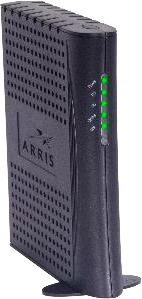 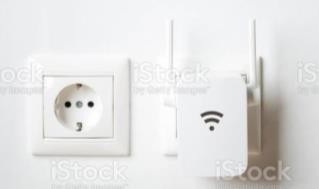 rozbočovač (hub) - je to centrálny uzol siete. Dáta prijaté z ktoréhokoľvek zo zariadení zosilní a odošle ostatným zariadeniam,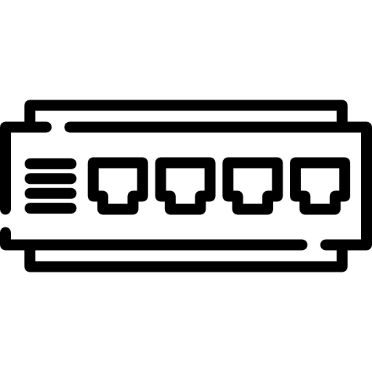 prepínač (switch) - spája dve a viac zariadení v rámci siete, údaje posiela len tomu zariadeniu, ktorému sú určené,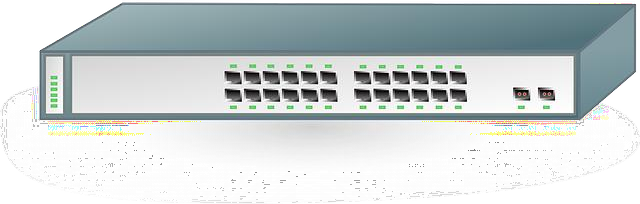 smerovač (router) - zariadenie, ktoré preberá údaje z rôznych zdrojov v lokálnej sieti a posiela ich na rôzne ciele v nadradenej sieti a naopak. Obsahuje bezpečnostné mechanizmy,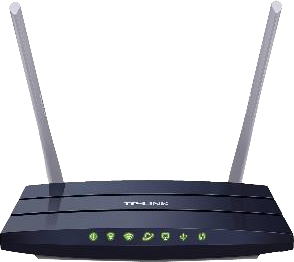 sieťová karta - rozširujúca karta v počítači umožňujúca pripojenie počítača do počítačovej siete,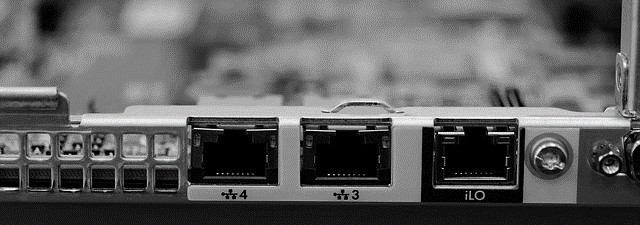 anténa - zariadenie sa používa na vysielanie a príjem signálu pri komunikácii pomocou bezdrôtových technológií.Možnosti pripojenia do siete Internet: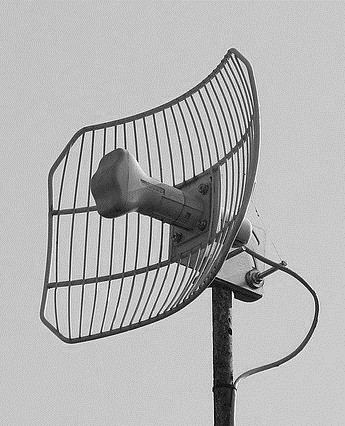 káblové pripojenieDial-up - vytáčané pripojenie - cez bežnú telefónnu linku, využíva sa modem; pripojenie je pomalé (max. 56 kbps), pomerne nespoľahlivé, počas pripojenia do internetu sa nedá telefonovať, ISDN - telefónna linka, používajú sa dva kanály, každý s rýchlosťou 64 kbps, je možné súčasne telefonovať a byť pripojený do Internetu (rýchlosť je 64 kbps) alebo použiť obidva kanály na dátový prenos (rýchlosť je 128 kbps), DSL - rýchle a spoľahlivé pripojenie, rýchlosti sú v Mbps; zvyčajne domácnosti používajú ADSL - rýchlosť je väčšia k používateľovi ako od neho;  toto pripojenie nie je dostupné všade, limitom je vzdialenosť od digitálnej ústredne,prípojka káblovej televízie - rýchle a spoľahlivé,optické káble - vysoké prenosové rýchlosti.bezdrôtové pripojeniemikrovlnné pripojenie - nutnosť priamej viditeľnosti na vysielač poskytovateľa pripojenia; je však dostupné bez potreby ťahať káble; rýchlosť je niekoľko Mbps (do 54 Mbps),mobilná telefónna sieť - kedysi pomalé a drahé, dnes rôzne typy pripojenia, rýchlosti sú v Mbps (EDGE),satelitné pripojenie - drahé, používa sa zvyčajne tam, kde nie je iná možnosť.Bezdrôtové pripojenie v sieťach PAN sa uskutočňuje prostredníctvom:vlny infračerveného žiarenia (IrDA),bluetooth,wifi.Porovnanie pripojení:prostredníctvom káblov (kovových alebo optických)výhodou je bezpečnosť a spoľahlivosť,nevýhodou je nižšia dostupnosť (potreba vytvoriť kabeláž - rozkopávky, vŕtanie v budovách, vyššie náklady),bezdrôtové pripojenievýhodou je dostupnosť,nevýhodou je nižšia bezpečnosť a závislosť od počasia, prekážok (budovy, stromy).Internet Service Provider (ISP) - poskytovateľ pripojenia do Internetu - poskytuje pre koncových používateľov prístup k službám internetu za poplatok. Mal by garantovať najnižšiu prenosovú rýchlosť. Rýchlosť smerom z internetu (download) býva často vyššia ako  rýchlosť smerom od internetu (upload).Použitá literatúraSkalka, J. – Klimeš, C. – Lovászová, G. – Švec, P.: Informatika na maturity a prijímacie skúšky, Enigma Publishing, 2017, ISBN 978-80-89132-49-2Šnajder, Ľ. – Guniš, J. – Gunišová, V. – Jašková, Ľ.: Informatika pre stredné školy Práca s internetom, SPN, 2008, ISBN 978-80-10-01518-4